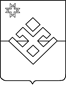 ПОСТАНОВЛЕНИЕАдминистрации  муниципального образования «Бурановское»от 11 февраля 2021 года            с. Яган-Докья                                   № 9О выделении транспорта для нужд оповещения и доставкипредназначенных граждан напредварительный пункт сбораграждан          Для нужд оповещения и доставки граждан, подлежащих призыву на военную службу по мобилизации на пункт сбора в военный комиссариат Малопургинского и Киясовского районов Удмуртской Республики в период проведения мобилизации, Администрация муниципального образования «Бурановское»           ПОСТАНОВЛЯЕТ:         1.Выделить в распоряжение Главы муниципального образования «Бурановское» на особый период  1(один)  легковой автомобиль   для нужд оповещения  Шевроле Нива с  государственным знаком  Р025КР.         2. Постановление Администрации муниципального образования «Бурановское» №8 от 03.02.2020 года считать утратившим силу.         3. Контроль за исполнением настоящего постановления возложить на Главу муниципального образования «Бурановское» Девятову Надежду Васильевну.Глава муниципального образования«Бурановское»                                                                                Н.В Девятова